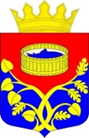 Ленинградская область                           Лужский муниципальный район Совет депутатов Лужского муниципального районачетвертого созываРЕШЕНИЕ     от 27 октября 2020 года  № 78О реорганизации Лужского муниципального унитарного предприятия «Землемер» в форме присоединения к нему муниципального унитарного предприятия «Лужское архитектурно-планировочное бюро»В соответствии со ст. 57-60 Гражданского кодекса Российской Федерации, федеральными законами от 06.10.2003 № 131-ФЗ «Об общих принципах организации местного самоуправления в Российской Федерации», от 14.11.2002 № 161-ФЗ «О государственных и муниципальных унитарных предприятиях», Уставом муниципального образования Лужский муниципальный  район, с целью оптимизации использования финансовых и материальных ресурсов, проведения единой технической и экономической политики развития муниципальной инфраструктуры Лужского муниципального района, Совет депутатов Лужского муниципального района Р Е Ш И Л:1. Провести реорганизацию Лужского муниципального унитарного предприятия «Землемер» (далее по тексту – Лужское МУП «Землемер»)  в форме присоединения к нему муниципального унитарного предприятия «Лужское архитектурно-планировочное бюро» (далее по тексту – МУП «Лужское АПБ»).2. При реорганизации, участвующих в реорганизации Лужское МУП «Землемер» и МУП «Лужское АПБ», указанных в п. 1 настоящего решения, права и обязанности   МУП «Лужское АПБ» переходят в Лужское МУП «Землемер» в соответствии с передаточным актом.3. Утвердить состав комиссии по реорганизации муниципальных унитарных предприятий в форме присоединения (приложение 1).4. Утвердить План по реорганизации муниципальных унитарных предприятий в форме присоединения (приложение 2).5. Директору МУП «Лужское АПБ» А.М. Султанову обеспечить выполнение мероприятий в соответствии с утверждённым Планом реорганизации муниципальных унитарных предприятий в форме присоединения (пункт 4).6. Директору Лужское МУП «Землемер» Воробьеву В.А.:- в течение трех рабочих дней после вступления в силу настоящего решения в письменной форме направить уведомление в уполномоченный государственный орган, осуществляющий государственную регистрацию юридических лиц, о начале процедуры реорганизации  с указанием формы реорганизации;- в сроки, установленные законодательством, опубликовать в средствах массовой информации, в которых опубликовываются данные о государственной регистрации юридических лиц, уведомление о реорганизации от имени всех участвующих в реорганизации юридических лиц. 7. Директору МУП «Лужское АПБ» и Лужское МУП «Землемер»  представлять в комиссию по реорганизации муниципальных унитарных предприятий в форме присоединения информацию о выполнении мероприятий Плана по реорганизации муниципальных унитарных предприятий в форме присоединения не позднее 1 рабочего дня с момента выполнения.8. Настоящее решение вступает в силу со дня его официального опубликования.9. Контроль за выполнением данного решения возложить на администрацию Лужского муниципального района Ленинградской области.Глава Лужскогомуниципального района,исполняющий полномочияпредседателя совета депутатов                                                       А.В. Иванов                                                                   Утвержденрешением Совета депутатовЛужского муниципального района                                                                                                              от   27.10.2020 года    №  78(приложение 1)Состав комиссии по реорганизации муниципальных унитарных предприятий в форме присоединенияУтвержденрешением Совета депутатовЛужского муниципального районаот  27.10.2020 года   №  78 (приложение 2)План по реорганизации муниципальных унитарных предприятий в форме присоединенияПредседатель комиссии: НамлиевЮрий ВладимировичЗаместители председателякомиссии:- глава администрацииЛужского муниципального районаГолубевАлексей Викторович- первый заместитель главы администрации Лужского муниципального района - председатель комитета  по управлению муниципальным имуществом ТумановаЕлена Евгеньевна- председатель комитета  экономического развития и инвестиционной деятельности администрации Лужского муниципального районаСекретарь: СавкинаАнна Сергеевна- ведущий специалист отдела недвижимости комитета по управлению муниципальным имуществом  администрации Лужского муниципального района Члены комиссии:ФедотоваЮлия Павловна- главный специалист отдела экономики и потребительского рынка комитета экономического развития и инвестиционной деятельности  администрации Лужского муниципального района РайшисОксана Александровна- председатель Контрольно-счетной палаты Лужского муниципального районаЛысаковаСветлана Валериевна- заместитель председателя комитета по управлению муниципальным имуществом администрации Лужского муниципального районаКудрявцеваЮлия Болеславовна- председатель комитета финансов  Лужского муниципального районаНовоенко Наталья Сергеевна- заведующий отделом экономики и потребительского рынка комитета экономического развития и инвестиционной деятельности администрации Лужского муниципального районаЛаасОльга Викторовна- заведующий юридическим отделом администрации Лужского муниципального районаЕфимоваСветлана БорисовнаРумянцева                                            Анна Маславиевна- заведующий отделом бухгалтерского учета – главный бухгалтер администрации Лужского муниципального района- заведующий отделом недвижимости комитета по управлению муниципальным имуществом администрации Лужского муниципального районаДоброваНаталья Михайловна- главный специалист отдела недвижимости комитета по управлению муниципальным имуществом администрации Лужского муниципального района СултановАзат Миннегариевич- директор МУП «Лужское АПБ»БеляеваЛюдмила АлександровнаВоробьевВалерий Анатольевич- главный бухгалтер МУП «Лужское АПБ»- директор Лужское МУП «Землемер»НикитинаЕлена Олеговна- главный бухгалтер Лужское МУП «Землемер»№ п/пНаименование мероприятияСрок исполненияОтветственные лица за  выполнение мероприятияПримечание1.Уведомление органа, осуществляющего государственную регистрацию юридических лиц (ИФНС), о начале процедуры реорганизации с указанием формы реорганизацииВ течение 3 рабочих дней после даты вступления в силу решения о реорганизации
В.А. Воробьевч. 1 ст. 60 Гражданского кодекса РФ2.Уведомление в письменной форме о реорганизации всех известных кредиторовВ течение 30 дней с даты вступления в силу решения о реорганизации
А.М. Султанов В.А. Воробьевч. 7 ст. 29 Федерального закона "О государственных и муниципальных предприятиях"3.Размещение в органах печати, в которых публикуются данные о государственной регистрации юридических лиц (Вестник государственной регистрации), сообщения о решении о реорганизацииВ течение 30 дней с даты вступления в силу решения о реорганизацииВ.А. Воробьевп. 7 ст. 29 Федерального закона "О государственных и муниципальных предприятиях"4.Опубликование в средствах массовой информации, в которых опубликовываются данные о государственной регистрации юридических лиц, уведомления о реорганизации (Вестник государственной регистрации).
В уведомлении указываются:
- сведения о каждом участвующем в реорганизации, создаваемом или продолжающем деятельность;
- форма реорганизации;
- описание порядка и условий заявления кредиторами требований;
- иные сведения, предусмотренные закономВ течение 1 рабочего дня со дня внесения в ЕГРЮЛ записи о начале процедуры реорганизации, далее через 1 месяц В.А. Воробьевч. 1 ст. 60 Гражданского кодекса РФ5.Уведомление работников муниципальных унитарных предприятий о реорганизации путем присоединенияВ течение 5 рабочих дней с момента вступления в силу решения о реорганизацииА.М. СултановС.В. ЛысаковаВ.А. ВоробьевВ отношении работников/
В отношении
руководителей
МУП «Лужское АПБ»6.Предоставление в комиссию по реорганизации муниципальных унитарных предприятий перечня заключенных договоров, расшифровки кредиторской и дебиторской задолженности, ведомости по заработной плате, бухгалтерской отчетности и иных документов МУП «Лужское АПБ» В течение 10 рабочих дней с момента вступления в силу решения о реорганизацииА.М. Султанов7.Проведение полной инвентаризации имущества и обязательств МУП «Лужское АПБ»В течение 30 рабочих дней с момента последнего уведомления, указанного в п. 4 планаА.М. СултановВ.А. Воробьев8.Составление проекта передаточного актаВ течение10 рабочих днейс момента проведения инвентаризацииВ.А. Воробьев А.М. Султанов ч. 2 ст. 59 ГК РФ, ч. 2 ст. 31 Федерального закона "О государственных и муниципальных предприятиях9.Утверждение передаточного актаВ течение 30 календарных дней с момента составления передаточного актаС.В. Лысаковач. 2 ст. 59 ГК РФ, ч. 2 ст. 31 Федерального закона "О государственных и муниципальных предприятиях10.Передача документации МУП «Лужское АПБ» в Лужское МУП «Землемер»В течение 1 рабочего дня со дня утверждения передаточного актаА.М. СултановВ.А. Воробьев11.Закрытие расчетных счетов МУП «Лужское АПБ»В течение 1 рабочего дня со дня утверждения передаточного актаВ.А. Воробьев12.Предоставление в ИФНС утвержденного передаточного актаВ течение 3 дней с даты утверждения передаточного актаВ.А. Воробьев13.Получение выписки из ЕГРЮЛ о завершении реорганизации муниципальных унитарных предприятийВ соответствии с действующим законодательствомВ.А. Воробьев14.Внесение сведений в Уставные документы Лужское МУП «Землемер» об основных видах деятельности присоединенного МУП «Лужское АПБ»В течение 30 дней с момента получения выписки из ЕГРЮЛ о завершении реорганизации муниципальных унитарных предприятийВ.А. Воробьев15.Осуществление иных мероприятий в соответствии с действующим законодательствомВ соответствии с действующим законодательством В.А. Воробьев